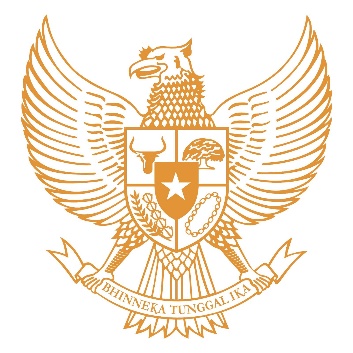 BUPATI SUKOHARJOPERATURAN DAERAH KABUPATEN SUKOHARJONOMOR  8  TAHUN  2013TENTANGANGGARAN PENDAPATAN DAN BELANJA DAERAHTAHUN ANGGARAN 2014DENGAN RAHMAT TUHAN YANG MAHA ESABUPATI SUKOHARJO,Menimbang :	a. 	bahwa sesuai ketentuan Pasal 181 ayat (1) Undang-Undang Nomor 32 Tahun 2004 tentang Pemerintahan Daerah sebagaimana telah diubah beberapa kali terakhir dengan Undang-Undang Nomor 12 Tahun 2008 tentang Perubahan Kedua atas Undang-Undang Nomor 32 Tahun 2004 tentang Pemerintahan Daerah, Kepala Daerah mengajukan Rancangan Peraturan Daerah tentang Anggaran Pendapatan dan Belanja Daerah (APBD) kepada Dewan Perwakilan Rakyat Daerah (DPRD) untuk memperoleh persetujuan bersama;bahwa Rancangan Peraturan Daerah tentang Anggaran Pendapatan dan Belanja Daerah (APBD) yang diajukan sebagaimana dimaksud dalam huruf a, merupakan perwujudan dari Rencana Kerja Pemerintah Daerah Tahun 2014 yang dijabarkan ke dalam Kebijakan Umum APBD serta Prioritas dan Plafon Anggaran Sementara yang telah disepakati bersama antara Pemerintah Daerah dengan Dewan Perwakilan Rakyat Daerah pada tanggal 9 November 2013;bahwa berdasarkan pertimbangan sebagaimana dimaksud dalam huruf a dan huruf b, perlu membentuk Peraturan Daerah tentang Anggaran Pendapatan dan Belanja Daerah Tahun Anggaran 2014; Mengingat	:	1.	Undang-Undang Nomor 13 Tahun 1950 tentang Pembentukan Daerah-daerah Kabupaten dalam Lingkungan Propinsi Jawa Tengah;Undang-Undang Nomor 12 Tahun 1985 tentang Pajak Bumi dan Bangunan (Lembaran Negara Republik Indonesia Tahun 1985 Nomor 68, Tambahan Lembaran Negara Republik Indonesia Nomor 3312) sebagaimana telah diubah dengan Undang-Undang Nomor 12 Tahun 1994 tentang Perubahan atas Undang-Undang Nomor 12 Tahun 1985 tentang Pajak Bumi dan Bangunan (Lembaran Negara Republik Indonesia Tahun 1994 Nomor 62, Tambahan Lembaran Negara Republik Indonesia Nomor 3569);Undang-Undang Nomor 11 Tahun 1995 tentang Cukai (Lembaran Negara Republik Indonesia Tahun 1997 Nomor 76, Tambahan Lembaran Negara Republik Indonesia Nomor 3613) sebagaimana telah diubah dengan Undang-Undang Nomor 39 Tahun 2007 tentang Perubahan Atas Undang-Undang Nomor 11 Tahun 1995 tentang Cukai (Lembaran Negara Republik Indonesia Tahun 2007 Nomor 105, Tambahan Lembaran Negara Republik Indonesia Nomor 4755);Undang-Undang Nomor 28 Tahun 1999 tentang Penyelenggaraan Negara yang Bersih dan Bebas dari Korupsi, Kolusi dan Nepotisme (Lembaran Negara Republik Indonesia Tahun 1999 Nomor 75,  Tambahan Lembaran Negara  Republik Indonesia Nomor 3851);Undang-Undang Nomor 17 Tahun 2003 tentang Keuangan Negara (Lembaran Negara Republik Indonesia Tahun 2003 Nomor 47, Tambahan Lembaran Negara Republik Indonesia Nomor 4286);Undang-Undang Nomor 1 Tahun 2004 tentang Perbendaharaan Negara (Lembaran Negara Republik Indonesia Tahun 2004 Nomor 5, Tambahan Lembaran Negara Republik Indonesia Nomor 4355);Undang-Undang Nomor 15 Tahun 2004 tentang Pemeriksaan Pengelolaan dan Tanggungjawab Keuangan Negara (Lembaran Negara Republik Indonesia Tahun 2004 Nomor 66, Tambahan Lembaran Negara Republik Indonesia Nomor 4400);Undang-Undang Nomor 25 Tahun 2004 tentang Sistem Perencanaan Pembangunan Nasional (Lembaran Negara Republik Indonesia Tahun 2004 Nomor 104, Tambahan Lembaran Negara Republik Indonesia Nomor 4421);Undang-Undang Nomor 32 Tahun 2004 tentang Pemerintahan Daerah (Lembaran Negara Republik Indonesia Tahun 2004 Nomor 125, Tambahan Lembaran Negara Republik Indonesia Nomor 4437), sebagaimana telah diubah beberapa kali terakhir dengan Undang-Undang Nomor 12 Tahun 2008 tentang Perubahan Kedua Atas Undang-Undang Nomor 32 Tahun 2004 tentang Pemerintahan Daerah (Lembaran Negara Republik Indonesia Tahun 2008 Nomor 59, Tambahan Lembaran Negara Republik Indonesia Nomor 4844);Undang-Undang Nomor 33 Tahun 2004 tentang Perimbangan  Keuangan Antara Pemerintah Pusat dan Pemerintahan Daerah (Lembaran Negara Republik Indonesia Tahun 2004 Nomor 126, Tambahan Lembaran Negara Republik Indonesia Nomor 4438);Undang-Undang Nomor 11 Tahun 1995 tentang Cukai (Lembaran Negara Republik Indonesia Tahun 1997 Nomor 76, Tambahan Lembaran Negara Republik Indonesia Nomor 3613) sebagaimana telah diubah dengan Undang-Undang Nomor 39 Tahun 2007 tentang Perubahan Atas Undang-Undang Nomor 11 Tahun 1995 tentang Cukai (Lembaran Negara Republik Indonesia Tahun 2007 Nomor 105, Tambahan Lembaran Negara Republik Indonesia Nomor 4755);Undang-Undang Nomor 28 Tahun 2009 tentang Pajak Daerah dan Retribusi Daerah (Lembaran Negara Republik Indonesia Tahun 2009 Nomor 130, Tambahan Lembaran Negara Republik Indonesia Nomor 5049);Undang-Undang Nomor 12 Tahun 2011 tentang Pembentukan Peraturan Perundang-undangan (Lembaran Negara Republik Indonesia Tahun 2011 Nomor 82, Tambahan Lembaran Negara Republik Indonesia Nomor 5234);Peraturan Pemerintah Nomor 7 Tahun 1977 tentang Peraturan Gaji Pegawai Negeri Sipil (Lembaran Negara Republik Indonesia Tahun 1977 Nomor 11, Tambahan Lembaran Negara Republik Indonesia Nomor 3098) sebagaimana telah diubah beberapa kali terakhir dengan Peraturan Pemerintah Nomor 22 Tahun 2013 tentang Perubahan kelimabelas atas Peraturan Pemerintah Nomor 7 Tahun 1977 tentang Peraturan Gaji Pegawai Negeri Sipil (Lembaran Negara Republik Indonesia Tahun 2013 Nomor 57);Peraturan Pemerintah Nomor 24 Tahun 2004 tentang Kedudukan Protokoler dan Keuangan Pimpinan dan Anggota Dewan Perwakilan Rakyat Daerah (Lembaran Negara Republik Indonesia Tahun 2004 Nomor 90, Tambahan Lembaran Negara Republik Indonesia Nomor 4416) sebagaimana telah diubah beberapa kali terakhir dengan Peraturan Pemerintah Nomor 21 Tahun 2007 tentang Perubahan Ketiga Atas Peraturan Pemerintah Nomor 24 Tahun 2004 tentang Kedudukan Protokoler dan Keuangan Pimpinan dan Anggota Dewan Perwakilan Rakyat Daerah (Lembaran Negara Republik Indonesia Tahun 2007 Nomor 47, Tambahan Lembaran Negara Republik Indonesia Nomor 4712);Peraturan Pemerintah Nomor 24 Tahun 2005 tentang Standar Akuntansi Pemerintahan (Lembaran Negara Republik Indonesia Tahun 2005 Nomor 49, Tambahan Lembaran Negara Republik Indonesia Nomor 4503);Peraturan Pemerintah Nomor 54 Tahun 2005 tentang Pinjaman Daerah (Lembaran Negara Republik Indonesia Tahun 2005 Nomor 131, Tambahan Lembaran Negara Republik Indonesia Nomor 4570);Peraturan Pemerintah Nomor 55 Tahun 2005 tentang Dana Perimbangan (Lembaran Negara Republik Indonesia Tahun 2005 Nomor 137, Tambahan Lembaran Negara Republik Indonesia Nomor 4575);Peraturan Pemerintah Nomor 56 Tahun 2005 tentang Sistem Informasi Keuangan Daerah (Lembaran Negara Republik Indonesia Tahun 2005 Nomor 138, Tambahan Lembaran Negara Republik Indonesia Nomor 4576) sebagaimana telah diubah dengan Peraturan Pemerintah Nomor 65 Tahun 2010 tentang Perubahan Atas Peraturan Pemerintah Nomor 56 Tahun 2005 tentang Sistem Informasi Keuangan Daerah (Lembaran Negara Republik Indonesia Tahun 2010 Nomor 110, Tambahan Lembaran Negara Republik Indonesia Nomor 5155);Peraturan Pemerintah Nomor 57 Tahun 2005 tentang Hibah kepada Daerah (Lembaran Negara Republik Indonesia Tahun 2005 Nomor 139, Tambahan Lembaran Negara Republik Indonesia Nomor 4577);Peraturan Pemerintah Nomor 58 Tahun 2005 tentang Pengelolaan Keuangan Daerah (Lembaran Negara Republik Indonesia Tahun 2005 Nomor 140, Tambahan Lembaran Negara Republik Indonesia Nomor 4578);Peraturan Pemerintah Nomor 65 Tahun 2005 tentang Pedoman Penyusunan dan Penerapan Standar Pelayanan Minimal (Lembaran Negara Republik Indonesia Tahun 2005 Nomor 150, Tambahan Lembaran Negara Republik Indonesia Nomor 4585);Peraturan Pemerintah Nomor 79 Tahun 2005 tentang Pedoman Pembinaan dan Pengawasan Penyelenggaraan Pemerintahan Daerah (Lembaran Negara Republik Indonesia Tahun 2005 Nomor 165, Tambahan Lembaran Negara Republik Indonesia Nomor 4593);Peraturan Pemerintah Nomor 8 Tahun 2006 tentang Pelaporan Keuangan dan Kinerja Instansi Pemerintah (Lembaran Negara Republik Indonesia Tahun 2006 Nomor 25, Tambahan Lembaran Negara Republik Indonesia Nomor 4614);Peraturan Pemerintah Nomor 38 Tahun 2007 tentang Pembagian Urusan Pemerintahan, antara Pemerintah, Pemerintahan Daerah Provinsi, dan Pemerintahan Daerah Kabupaten/Kota (Lembaran Negara Republik Indonesia Tahun 2007 Nomor 82, Tambahan Lembaran Negara Republik Indonesia Nomor 4737);Peraturan Pemerintah Nomor 48 Tahun 2008 tentang Pendanaan Pendidikan (Lembaran Negara Republik Indonesia Tahun 2008 Nomor 91, Tambahan Lembaran Negara Republik Indonesia Nomor 4864);Peraturan Pemerintah Nomor 69 Tahun 2010 tentang Tata Cara Pemberian dan Pemanfaatan Insentif Pemungutan Pajak Daerah dan Retribusi Daerah (Lembaran Negara Republik Indonesia Tahun 2010 Nomor 119, Tambahan Lembaran Negara Republik Indonesia Nomor 5161);Peraturan Pemerintah Nomor 91 Tahun 2010 tentang Jenis Pajak Daerah yang dipungut berdasarkan Penetapan Kepala Daerah atau dibayar sendiri oleh Wajib Pajak (Lembaran Negara Republik Indonesia Tahun 2010 Nomor 153, Tambahan Lembaran Negara Republik Indonesia Nomor 5179);Peraturan Presiden Nomor 1 Tahun 2007 tentang Pengesahan, Pengundangan dan Penyebarluasan Peraturan Perundang-undangan;Peraturan Presiden Nomor 54 Tahun 2010 tentang Pengadaan Barang/Jasa Pemerintah, sebagaimana telah diubah beberapa kali terakhir dengan Peraturan Presiden Nomor 70 Tahun 2012 tentang Perubahan Kedua  Atas Peraturan Presiden Nomor 54 Tahun 2010 tentang Pengadaan Barang/Jasa Pemerintah (Lembaran Negara Republik Indonesia Tahun 2012 Nomor 155);Peraturan Daerah Kabupaten Sukoharjo Nomor 9 Tahun 2004 tentang Kedudukan Protokoler dan Keuangan Pimpinan dan Anggota DPRD Kabupaten Sukoharjo (Lembaran Daerah Kabupaten Sukoharjo Tahun 2004 Nomor 53, Tambahan Lembaran Daerah Kabupaten Sukoharjo Nomor 121) sebagaimana telah diubah beberapa kali terakhir dengan Peraturan Daerah Kabupaten Sukoharjo Nomor 17 Tahun 2007 tentang Perubahan Ketiga Atas Peraturan Daerah Kabupaten Sukoharjo Nomor 9 Tahun 2004 tentang Kedudukan Protokoler dan Keuangan Pimpinan dan Anggota DPRD Kabupaten Sukoharjo (Lembaran Daerah Kabupaten Sukoharjo Tahun 2006 Nomor 19, Tambahan Lembaran Daerah Kabupaten Sukoharjo Nomor 150);Peraturan Daerah Kabupaten Sukoharjo Nomor 1 Tahun 2010 tentang Pokok-pokok Pengelolaan Keuangan Daerah (Lembaran Daerah Kabupaten Sukoharjo Tahun 2010 Nomor 1, Tambahan Lembaran Daerah Kabupaten Sukoharjo Nomor 172);Peraturan Daerah Kabupaten Sukoharjo Nomor 10 Tahun 2010 tentang Bea Perolehan Hak atas Tanah dan Bangunan (Lembaran Daerah Kabupaten Sukoharjo Tahun 2010 Nomor 10, Tambahan Lembaran Daerah Kabupaten Sukoharjo Nomor 179);Peraturan Daerah Kabupaten Sukoharjo Nomor 7 Tahun 2011 tentang Pajak Daerah (Lembaran Daerah Kabupaten Sukoharjo Nomor 7, Tambahan Lembaran Daerah Kabupaten Sukoharjo Nomor 187);Peraturan Daerah Kabupaten Sukoharjo Nomor 13 Tahun 2011 tentang Retribusi Daerah (Lembaran Daerah Kabupaten Sukoharjo Nomor 13, Tambahan Lembaran Daerah Kabupaten Sukoharjo Nomor 191);Dengan Persetujuan BersamaDEWAN PERWAKILAN RAKYAT DAERAH KABUPATEN SUKOHARJOdanBUPATI SUKOHARJOMEMUTUSKAN :Menetapkan	: 	PERATURAN DAERAH TENTANG ANGGARAN PENDAPATAN DAN BELANJA DAERAH TAHUN ANGGARAN 2014.Pasal 1Anggaran Pendapatan dan Belanja Daerah Tahun Anggaran 2014 sebagai berikut :Pendapatan Daerah	Rp	1.385.908.081.000,00Belanja Daerah	Rp	1.466.936.242.000,00                           	Surplus/(Defisit)	(Rp	81.028.161.000,00)Pembiayaan Daerah:Penerimaan	Rp	90.660.714.000,00Pengeluaran	Rp	9.632.553.000,00	Pembiayaan Netto	Rp	81.028.161.000,00Sisa Lebih Pembiayaan Anggaran Tahun Berkenaan:		Rp	0,00Pasal 2Pendapatan Daerah sebagaimana dimaksud dalam Pasal 1 terdiri atas:Pendapatan Asli Daerah  sejumlah	Rp	179.166.738.000,00;Dana Perimbangan sejumlah          	Rp	915.548.527.000,00;Lain-lain Pendapatan Daerah yang Sah sejumlah	Rp	291.192.816.000,00.Pendapatan Asli Daerah  sebagaimana dimaksud pada ayat (1)  huruf a terdiri atas jenis pendapatan:Pajak Daerah sejumlah 	Rp	85.730.000.000,00;Retribusi Daerah sejumlah	Rp	35.435.487.000,00;Hasil Pengelolaan Kekayaan Daerah yang Dipisahkan sejumlah	Rp	5.047.000.000,00;Lain-lain Pendapatan Asli Daerah yang sah sejumlah	Rp	52.954.251.000,00.Dana perimbangan sebagaimana dimaksud pada ayat (1)  huruf b terdiri atas jenis pendapatan:Dana Bagi Hasil Pajak/Bagi Hasil Bukan Pajak sejumlah	Rp	31.752.566.000,00;Dana Alokasi Umum sejumlah	Rp	826.891.481.000,00;Dana Alokasi Khusus sejumlah 	Rp	56.904.480.000,00.Lain-lain pendapatan daerah yang sah sebagaimana dimaksud pada ayat (1)  huruf c terdiri atas jenis pendapatan:Hibah sejumlah 	Rp	5.469.000.000,00;Dana Darurat sejumlah 	Rp	0,00;Dana Bagi Hasil Pajak, Retribusi dan Bagi Hasil Lainnya dari Provinsi dan pemerintah Lainnya sejumlah 	Rp	69.146.230.000,00;Dana Penyesuaian dan Otonomi Khusus sejumlah	Rp	187.735.933.000,00;Bantuan Keuangan dari provinsi atau dari pemerintah daerah lainnya sejumlah 	Rp	28.841.653.000,00.Pasal 3Belanja Daerah sebagaimana dimaksud dalam Pasal 1 terdiri atas:Belanja Tidak Langsung sejumlah 	Rp	956.028.564.000,00;Belanja Langsung sejumlah 	Rp	510.907.678.000,00.Belanja Tidak Langsung sebagaimana dimaksud pada ayat (1) huruf a terdiri atas jenis belanja:Belanja Pegawai sejumlah 	Rp	839.308.676.000,00;Belanja Bunga sejumlah 	Rp	24.832.000,00;Belanja Subsidi sejumlah 	Rp	0,00;Belanja Hibah sejumlah 	Rp	38.304.295.000,00;Belanja Bantuan Sosial sejumlah 	Rp	14.430.500.000,00;Belanja Bagi Hasil Kepada Pemerintahan Desa sejumlah	Rp	0,00;Belanja Bantuan Keuangan Kepada Pemerintahan Desa sejumlah	Rp	51.236.711.000,00;Belanja Tidak Terduga sejumlah 	Rp	12.723.550.000,00.Belanja Langsung sebagaimana dimaksud pada ayat (1) huruf b terdiri atas jenis belanja:Belanja Pegawai sejumlah 	 Rp	83.822.876.000,00;Belanja Barang dan jasa sejumlah 	 Rp	213.471.009.000,00;Belanja Modal sejumlah 	 Rp	213.613.793.000,00.Pasal 4Pembiayaan Daerah sebagaimana dimaksud dalam Pasal 1 terdiri atas:Penerimaan sejumlah 	Rp	90.660.714.000,00;Pengeluaran sejumlah 	Rp	9.632.553.000,00.Penerimaan sebagaimana dimaksud pada ayat (1) huruf a terdiri atas jenis pembiayaan:Sisa Lebih Perhitungan Anggaran Tahun Anggaran sebelumnya (SiLPA) sejumlah	Rp 	90.660.714.000,00;Pencairan Dana Cadangan sejumlah	Rp 	0,00;Hasil Penjualan Kekayaan Daerah yang dipisahkan sejumlah	Rp	0,00;Penerimaan pinjaman daerah sejumlah	Rp	0,00;Penerimaan Kembali Pemberian Pinjaman sejumlah 	Rp	0,00;Penerimaan Piutang sejumlah 	Rp	0,00.Pengeluaran sebagaimana dimaksud pada ayat (1) huruf b terdiri atas jenis pembiayaan:Pembentukan dana cadangan sejumlah	Rp	0,00;Penyertaan Modal (Investasi) Pemerintah Daerah sejumlah	Rp	9.540.000.000,00;Pembayaran pokok utang sejumlah 	Rp	92.553.000,00;Pemberian pinjaman daerah sejumlah 	Rp	0,00.Pasal 5Uraian lebih lanjut Anggaran Pendapatan dan Belanja Daerah sebagaimana dimaksud dalam Pasal 1, tercantum dalam Lampiran yang merupakan bagian tidak terpisahkan dari Peraturan Daerah ini, terdiri atas:Lampiran I 	Ringkasan APBD;Lampiran II 	Ringkasan APBD menurut Urusan Pemerintahan Daerah dan  Organisasi;Lampiran III 	Rincian APBD menurut Urusan Pemerintahan Daerah, Organisasi, Pendapatan, Belanja dan Pembiayaan;Lampiran IV 	Rekapitulasi Belanja menurut Urusan Pemerintahan Daerah, Organisasi, Program, dan Kegiatan;Lampiran V 	Rekapitulasi Belanja Daerah untuk Keselarasan dan Keterpaduan Urusan Pemerintahan Daerah dan Fungsi dalam Kerangka Pengelolaan Keuangan Negara;Lampiran VI 	Daftar Jumlah Pegawai Per Golongan dan Per Jabatan;Lampiran VII 	Daftar Piutang Daerah;Lampiran VIII 	Daftar Penyertaan Modal (Investasi) Daerah;Lampiran IX 	Daftar Perkiraan Penambahan dan Pengurangan Aset Tetap Daerah;Lampiran X 	Daftar Perkiraan Penambahan dan Pengurangan Aset Lainnya;Lampiran XI 	Daftar Kegiatan-Kegiatan Tahun Anggaran Sebelumnya yang Belum Diselesaikan dan Dianggarkan Kembali dalam Tahun Anggaran ini;Lampiran XII	Daftar Dana Cadangan Daerah; dan13.	Lampiran XIII 	Daftar Pinjaman Daerah dan Obligasi Daerah.Pasal 6 (1) 	Dalam keadaan darurat, Pemerintah Daerah dapat melakukan pengeluaran yang belum tersedia anggarannya, yang selanjutnya diusulkan dalam rancangan perubahan APBD, dan/atau disampaikan dalam laporan realisasi anggaran.(2) 	Keadaan darurat sebagaimana dimaksud pada ayat (1) paling sedikit memenuhi kriteria sebagai berikut:bukan merupakan kegiatan normal dari aktivitas Pemerintah Daerah dan tidak dapat diprediksikan sebelumnya;tidak diharapkan terjadi secara berulang;berada diluar kendali dan pengaruh Pemerintah Daerah; danmemiliki dampak yang signifikan terhadap anggaran dalam rangka pemulihan yang disebabkan oleh keadaan darurat.Pasal 7Bupati menetapkan Peraturan tentang Penjabaran Anggaran Pendapatan dan Belanja Daerah sebagai landasan operasional pelaksanaan APBD.Pasal 8Peraturan Daerah ini mulai berlaku pada tanggal 1 Januari 2014.Agar setiap orang mengetahuinya, memerintahkan pengundangan Peraturan Daerah ini dengan penempatannya dalam Lembaran Daerah Kabupaten Sukoharjo. Ditetapkan di Sukoharjopada tanggal 24 Desember 2013BUPATI SUKOHARJO,WARDOYO WIJAYA